муниципальное образование«зеленоградский городской округ» КАЛИНИНГРАДСКОЙ ОБЛАСТИГЛАВАПОСТАНОВЛЕНИЕ«20» декабря 2019 года   № 85г. ЗеленоградскО проведении публичных слушаний по внесению изменений в схему размещения нестационарных торговых объектов на территории муниципального образования «Зеленоградский городской округ»Рассмотрев обращение администрации Зеленоградского городского округа, в соответствии с   Федеральным законом от 28 декабря 2009 года № 381-ФЗ «Об основах государственного регулирования торговой деятельности в Российской Федерации», постановлением Правительства Калининградской области от 28 мая 2010 года  № 386 «О порядке разработки и утверждения схем размещения нестационарных торговых объектов на территории муниципальных образований Калининградской области»  п о с т а н о в л я ю:Назначить на 27 января 2020 года в 15 часов проведение публичных слушаний по внесению изменений в схему размещения нестационарных торговых объектов на территории муниципального образования «Зеленоградский городской округ».Местом проведения публичных слушаний определить зал заседаний администрации Зеленоградского городского округа по адресу: город Зеленоградск, ул. Крымская, д. 5а.Администрации Зеленоградского городского округа                        (С.А. Кошевой):1) организовать и провести публичные слушания по внесению изменений в схему размещения нестационарных торговых объектов на территории муниципального образования «Зеленоградский городской округ»;2)  разместить проект внесения изменений в схему размещения нестационарных торговых объектов на территории муниципального образования «Зеленоградский городской округ» на официальном сайте органов местного самоуправления Зеленоградского городского округа не позднее 27 декабря 2019 года;3) подготовить заключение о результатах проведения публичных слушаний, опубликовать его в газете «Волна» и разместить на официальном сайте органов местного самоуправления Зеленоградского городского округа не позднее чем через 15 дней после окончания публичных слушаний.4. Ознакомиться с проектом, подлежащим рассмотрению на публичных слушаниях, а также представить свои предложения и замечания в письменной форме, касающиеся внесения изменений в схему размещения нестационарных торговых объектов на территории муниципального образования «Зеленоградский городской округ», все заинтересованные лица могут в отделе экономического развития и торговли администрации Зеленоградского городского округа по адресу: г. Зеленоградск, ул. Ленина, д. 20, каб.№16, в рабочие дни (понедельник-пятница) с 27 декабря 2019 года по 24 января 2020 года включительно.5. Опубликовать настоящее постановление в газете «Волна» и разместить на официальном сайте органов местного самоуправления Зеленоградского городского округа не позднее 27 декабря 2019 года.6. Постановление вступает в силу со дня опубликования.   Глава   Зеленоградского городского округа                                                С.В. Кулаков                                                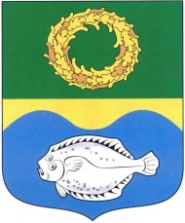 